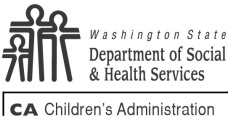 End of Intervention SummaryCrisis Family Intervention End of Intervention SummaryCrisis Family Intervention End of Intervention SummaryCrisis Family Intervention End of Intervention SummaryCrisis Family Intervention End of Intervention SummaryCrisis Family Intervention End of Intervention SummaryCrisis Family Intervention End of Intervention SummaryCrisis Family Intervention End of Intervention SummaryCrisis Family Intervention DATE OF REPORTAGENCY PROVIDING SERVICEAGENCY PROVIDING SERVICEAGENCY PROVIDING SERVICEAGENCY PROVIDING SERVICEAGENCY PROVIDING SERVICEAGENCY PROVIDING SERVICEAGENCY PROVIDING SERVICEPHONE NUMBER (INCLUDE AREA CODE)DATE OF REFERRALTHERAPIST NAMETHERAPIST NAMETHERAPIST NAMETHERAPIST NAMETHERAPIST NAMETHERAPIST NAMETHERAPIST NAMECA SOCIAL WORKERTERMINATION DATEFAMLINK CASE ID #FAMLINK CASE ID #FAMLINK CASE ID #FAMLINK CASE ID #FAMLINK CASE ID #FAMLINK CASE ID #FAMLINK CASE ID #FAMILY NAME PLACEMENT PRESERVATION/PLACEMENT PREVENTION PLACEMENT PRESERVATION/PLACEMENT PREVENTION PLACEMENT PRESERVATION/PLACEMENT PREVENTION REUNIFICATION REUNIFICATION REUNIFICATION REUNIFICATION REUNIFICATION REUNIFICATIONClients Identified for ServiceClients Identified for ServiceClients Identified for ServiceClients Identified for ServiceClients Identified for ServiceClients Identified for ServiceClients Identified for ServiceClients Identified for ServiceClients Identified for ServiceCLIENT NAMECLIENT NAMEINITIAL CONTACT DATEINITIAL CONTACT DATEFIRST FACE TO FACE DATEFIRST FACE TO FACE DATEFIRST FACE TO FACE DATEENGAGED IN SERVICEENGAGED IN SERVICE YES      NO       YES      NO       YES      NO      YES      NO      YES      NO      YES      NO      YES      NO      YES      NO     Intervention ReportOutline goals of the Intervention Plan, the action steps, and the family’s success in achieving the goals and completing the action steps.  If status is “in progress” explain the progress made on Action Steps.Intervention ReportOutline goals of the Intervention Plan, the action steps, and the family’s success in achieving the goals and completing the action steps.  If status is “in progress” explain the progress made on Action Steps.Intervention ReportOutline goals of the Intervention Plan, the action steps, and the family’s success in achieving the goals and completing the action steps.  If status is “in progress” explain the progress made on Action Steps.Intervention ReportOutline goals of the Intervention Plan, the action steps, and the family’s success in achieving the goals and completing the action steps.  If status is “in progress” explain the progress made on Action Steps.Intervention ReportOutline goals of the Intervention Plan, the action steps, and the family’s success in achieving the goals and completing the action steps.  If status is “in progress” explain the progress made on Action Steps.Intervention ReportOutline goals of the Intervention Plan, the action steps, and the family’s success in achieving the goals and completing the action steps.  If status is “in progress” explain the progress made on Action Steps.Intervention ReportOutline goals of the Intervention Plan, the action steps, and the family’s success in achieving the goals and completing the action steps.  If status is “in progress” explain the progress made on Action Steps.Intervention ReportOutline goals of the Intervention Plan, the action steps, and the family’s success in achieving the goals and completing the action steps.  If status is “in progress” explain the progress made on Action Steps.Intervention ReportOutline goals of the Intervention Plan, the action steps, and the family’s success in achieving the goals and completing the action steps.  If status is “in progress” explain the progress made on Action Steps.Intervention Goal:       Intervention Goal:       Intervention Goal:       Intervention Goal:       Intervention Goal:       Intervention Goal:       Intervention Goal:       Intervention Goal:       Intervention Goal:       Action Steps:1.       Action Steps:1.       Action Steps:1.       Action Steps:1.       Action Steps:1.        Completed     Not Completed    In progress Completed     Not Completed    In progress Completed     Not Completed    In progress Completed     Not Completed    In progress2.       2.       2.       2.       2.        Completed     Not Completed    In progress Completed     Not Completed    In progress Completed     Not Completed    In progress Completed     Not Completed    In progress3.       3.       3.       3.       3.        Completed     Not Completed    In progress Completed     Not Completed    In progress Completed     Not Completed    In progress Completed     Not Completed    In progressIntervention Goal :       Intervention Goal :       Intervention Goal :       Intervention Goal :       Intervention Goal :       Intervention Goal :       Intervention Goal :       Intervention Goal :       Intervention Goal :       Action Steps:1.       Action Steps:1.       Action Steps:1.       Action Steps:1.       Action Steps:1.        Completed     Not Completed    In progress Completed     Not Completed    In progress Completed     Not Completed    In progress Completed     Not Completed    In progress2.       2.       2.       2.       2.        Completed     Not Completed    In progress Completed     Not Completed    In progress Completed     Not Completed    In progress Completed     Not Completed    In progress3.       3.       3.       3.       3.        Completed     Not Completed    In progress Completed     Not Completed    In progress Completed     Not Completed    In progress Completed     Not Completed    In progressIntervention Goal :        Intervention Goal :        Intervention Goal :        Intervention Goal :        Intervention Goal :        Intervention Goal :        Intervention Goal :        Intervention Goal :        Intervention Goal :        Action Steps:1.       Action Steps:1.       Action Steps:1.       Action Steps:1.       Action Steps:1.        Completed     Not Completed    In progress Completed     Not Completed    In progress Completed     Not Completed    In progress Completed     Not Completed    In progress2.       2.       2.       2.       2.        Completed     Not Completed    In progress Completed     Not Completed    In progress Completed     Not Completed    In progress Completed     Not Completed    In progress3.       3.       3.       3.       3.        Completed     Not Completed    In progress Completed     Not Completed    In progress Completed     Not Completed    In progress Completed     Not Completed    In progressCANS-F Results – List of Family, Caregiver, and Child Useful Strengths and Needs identified at the end of the FFT intervention using the CANS-F. CANS-F Results – List of Family, Caregiver, and Child Useful Strengths and Needs identified at the end of the FFT intervention using the CANS-F. CANS-F Results – List of Family, Caregiver, and Child Useful Strengths and Needs identified at the end of the FFT intervention using the CANS-F. CANS-F Results – List of Family, Caregiver, and Child Useful Strengths and Needs identified at the end of the FFT intervention using the CANS-F. CANS-F Results – List of Family, Caregiver, and Child Useful Strengths and Needs identified at the end of the FFT intervention using the CANS-F. CANS-F Results – List of Family, Caregiver, and Child Useful Strengths and Needs identified at the end of the FFT intervention using the CANS-F. CANS-F Results – List of Family, Caregiver, and Child Useful Strengths and Needs identified at the end of the FFT intervention using the CANS-F. CANS-F Results – List of Family, Caregiver, and Child Useful Strengths and Needs identified at the end of the FFT intervention using the CANS-F. CANS-F Results – List of Family, Caregiver, and Child Useful Strengths and Needs identified at the end of the FFT intervention using the CANS-F. Strengths related to family goals      Strengths related to family goals      Strengths related to family goals      Strengths related to family goals      Strengths related to family goals      Strengths related to family goals      Needs      Needs      Needs      Unmet Needs – needs not offset by strengths      Unmet Needs – needs not offset by strengths      Unmet Needs – needs not offset by strengths      Unmet Needs – needs not offset by strengths      Unmet Needs – needs not offset by strengths      Unmet Needs – needs not offset by strengths      Unmet Needs – needs not offset by strengths      Unmet Needs – needs not offset by strengths      Unmet Needs – needs not offset by strengths      Describe the caregiver(s) level insight about the chain of events that led to CPS involvement and how this insight has grown or evolved during the intervention: Describe the ways (concrete and observable) the family has improved their home environment to increase sustainable child safety :1.      2.      3.      For any treatment target areas that were identified through the CANS-F that were not addressed during this intervention, please identify natural (church, family, school, friends, etc.) and community (mental health, CSO, YWCA, etc.) resources that the family has  been connected with  to help address the child safety issues and describe the family’s progress in utilizing/accessing these services: 1.      2.      3.      Document the family’s perspective on how their parenting has changed during this intervention:1.      2.      3.      Document the therapist assessment of change during this intervention:1.      2.      3.      (FOR FSS ONLY) Describe items, goods, or services paid for through concrete funds and how they addressed safety:1.      2.      3.      Has the family resolved the immediate crisis that necessitated intervention?  YES      NODetail additional services or supports that may increase safety, functioning, and stability of the family:1.      2.      3.      Describe the caregiver(s) level insight about the chain of events that led to CPS involvement and how this insight has grown or evolved during the intervention: Describe the ways (concrete and observable) the family has improved their home environment to increase sustainable child safety :1.      2.      3.      For any treatment target areas that were identified through the CANS-F that were not addressed during this intervention, please identify natural (church, family, school, friends, etc.) and community (mental health, CSO, YWCA, etc.) resources that the family has  been connected with  to help address the child safety issues and describe the family’s progress in utilizing/accessing these services: 1.      2.      3.      Document the family’s perspective on how their parenting has changed during this intervention:1.      2.      3.      Document the therapist assessment of change during this intervention:1.      2.      3.      (FOR FSS ONLY) Describe items, goods, or services paid for through concrete funds and how they addressed safety:1.      2.      3.      Has the family resolved the immediate crisis that necessitated intervention?  YES      NODetail additional services or supports that may increase safety, functioning, and stability of the family:1.      2.      3.      Describe the caregiver(s) level insight about the chain of events that led to CPS involvement and how this insight has grown or evolved during the intervention: Describe the ways (concrete and observable) the family has improved their home environment to increase sustainable child safety :1.      2.      3.      For any treatment target areas that were identified through the CANS-F that were not addressed during this intervention, please identify natural (church, family, school, friends, etc.) and community (mental health, CSO, YWCA, etc.) resources that the family has  been connected with  to help address the child safety issues and describe the family’s progress in utilizing/accessing these services: 1.      2.      3.      Document the family’s perspective on how their parenting has changed during this intervention:1.      2.      3.      Document the therapist assessment of change during this intervention:1.      2.      3.      (FOR FSS ONLY) Describe items, goods, or services paid for through concrete funds and how they addressed safety:1.      2.      3.      Has the family resolved the immediate crisis that necessitated intervention?  YES      NODetail additional services or supports that may increase safety, functioning, and stability of the family:1.      2.      3.      Describe the caregiver(s) level insight about the chain of events that led to CPS involvement and how this insight has grown or evolved during the intervention: Describe the ways (concrete and observable) the family has improved their home environment to increase sustainable child safety :1.      2.      3.      For any treatment target areas that were identified through the CANS-F that were not addressed during this intervention, please identify natural (church, family, school, friends, etc.) and community (mental health, CSO, YWCA, etc.) resources that the family has  been connected with  to help address the child safety issues and describe the family’s progress in utilizing/accessing these services: 1.      2.      3.      Document the family’s perspective on how their parenting has changed during this intervention:1.      2.      3.      Document the therapist assessment of change during this intervention:1.      2.      3.      (FOR FSS ONLY) Describe items, goods, or services paid for through concrete funds and how they addressed safety:1.      2.      3.      Has the family resolved the immediate crisis that necessitated intervention?  YES      NODetail additional services or supports that may increase safety, functioning, and stability of the family:1.      2.      3.      Describe the caregiver(s) level insight about the chain of events that led to CPS involvement and how this insight has grown or evolved during the intervention: Describe the ways (concrete and observable) the family has improved their home environment to increase sustainable child safety :1.      2.      3.      For any treatment target areas that were identified through the CANS-F that were not addressed during this intervention, please identify natural (church, family, school, friends, etc.) and community (mental health, CSO, YWCA, etc.) resources that the family has  been connected with  to help address the child safety issues and describe the family’s progress in utilizing/accessing these services: 1.      2.      3.      Document the family’s perspective on how their parenting has changed during this intervention:1.      2.      3.      Document the therapist assessment of change during this intervention:1.      2.      3.      (FOR FSS ONLY) Describe items, goods, or services paid for through concrete funds and how they addressed safety:1.      2.      3.      Has the family resolved the immediate crisis that necessitated intervention?  YES      NODetail additional services or supports that may increase safety, functioning, and stability of the family:1.      2.      3.      Describe the caregiver(s) level insight about the chain of events that led to CPS involvement and how this insight has grown or evolved during the intervention: Describe the ways (concrete and observable) the family has improved their home environment to increase sustainable child safety :1.      2.      3.      For any treatment target areas that were identified through the CANS-F that were not addressed during this intervention, please identify natural (church, family, school, friends, etc.) and community (mental health, CSO, YWCA, etc.) resources that the family has  been connected with  to help address the child safety issues and describe the family’s progress in utilizing/accessing these services: 1.      2.      3.      Document the family’s perspective on how their parenting has changed during this intervention:1.      2.      3.      Document the therapist assessment of change during this intervention:1.      2.      3.      (FOR FSS ONLY) Describe items, goods, or services paid for through concrete funds and how they addressed safety:1.      2.      3.      Has the family resolved the immediate crisis that necessitated intervention?  YES      NODetail additional services or supports that may increase safety, functioning, and stability of the family:1.      2.      3.      Describe the caregiver(s) level insight about the chain of events that led to CPS involvement and how this insight has grown or evolved during the intervention: Describe the ways (concrete and observable) the family has improved their home environment to increase sustainable child safety :1.      2.      3.      For any treatment target areas that were identified through the CANS-F that were not addressed during this intervention, please identify natural (church, family, school, friends, etc.) and community (mental health, CSO, YWCA, etc.) resources that the family has  been connected with  to help address the child safety issues and describe the family’s progress in utilizing/accessing these services: 1.      2.      3.      Document the family’s perspective on how their parenting has changed during this intervention:1.      2.      3.      Document the therapist assessment of change during this intervention:1.      2.      3.      (FOR FSS ONLY) Describe items, goods, or services paid for through concrete funds and how they addressed safety:1.      2.      3.      Has the family resolved the immediate crisis that necessitated intervention?  YES      NODetail additional services or supports that may increase safety, functioning, and stability of the family:1.      2.      3.      Describe the caregiver(s) level insight about the chain of events that led to CPS involvement and how this insight has grown or evolved during the intervention: Describe the ways (concrete and observable) the family has improved their home environment to increase sustainable child safety :1.      2.      3.      For any treatment target areas that were identified through the CANS-F that were not addressed during this intervention, please identify natural (church, family, school, friends, etc.) and community (mental health, CSO, YWCA, etc.) resources that the family has  been connected with  to help address the child safety issues and describe the family’s progress in utilizing/accessing these services: 1.      2.      3.      Document the family’s perspective on how their parenting has changed during this intervention:1.      2.      3.      Document the therapist assessment of change during this intervention:1.      2.      3.      (FOR FSS ONLY) Describe items, goods, or services paid for through concrete funds and how they addressed safety:1.      2.      3.      Has the family resolved the immediate crisis that necessitated intervention?  YES      NODetail additional services or supports that may increase safety, functioning, and stability of the family:1.      2.      3.      Describe the caregiver(s) level insight about the chain of events that led to CPS involvement and how this insight has grown or evolved during the intervention: Describe the ways (concrete and observable) the family has improved their home environment to increase sustainable child safety :1.      2.      3.      For any treatment target areas that were identified through the CANS-F that were not addressed during this intervention, please identify natural (church, family, school, friends, etc.) and community (mental health, CSO, YWCA, etc.) resources that the family has  been connected with  to help address the child safety issues and describe the family’s progress in utilizing/accessing these services: 1.      2.      3.      Document the family’s perspective on how their parenting has changed during this intervention:1.      2.      3.      Document the therapist assessment of change during this intervention:1.      2.      3.      (FOR FSS ONLY) Describe items, goods, or services paid for through concrete funds and how they addressed safety:1.      2.      3.      Has the family resolved the immediate crisis that necessitated intervention?  YES      NODetail additional services or supports that may increase safety, functioning, and stability of the family:1.      2.      3.      CANS – F AssessmentThe Child and Adolescent Needs and Strengths-Family Assessment (CANS-F) is a multi-purpose tool designed to create communication and consensus around service planning. The CANS-F is a tool to help identify and prioritize the family’s treatment target needs to support the goal of increased child safety in the home.CANS – F AssessmentThe Child and Adolescent Needs and Strengths-Family Assessment (CANS-F) is a multi-purpose tool designed to create communication and consensus around service planning. The CANS-F is a tool to help identify and prioritize the family’s treatment target needs to support the goal of increased child safety in the home.CANS – F AssessmentThe Child and Adolescent Needs and Strengths-Family Assessment (CANS-F) is a multi-purpose tool designed to create communication and consensus around service planning. The CANS-F is a tool to help identify and prioritize the family’s treatment target needs to support the goal of increased child safety in the home.CANS – F AssessmentThe Child and Adolescent Needs and Strengths-Family Assessment (CANS-F) is a multi-purpose tool designed to create communication and consensus around service planning. The CANS-F is a tool to help identify and prioritize the family’s treatment target needs to support the goal of increased child safety in the home.CANS – F AssessmentThe Child and Adolescent Needs and Strengths-Family Assessment (CANS-F) is a multi-purpose tool designed to create communication and consensus around service planning. The CANS-F is a tool to help identify and prioritize the family’s treatment target needs to support the goal of increased child safety in the home.CANS – F AssessmentThe Child and Adolescent Needs and Strengths-Family Assessment (CANS-F) is a multi-purpose tool designed to create communication and consensus around service planning. The CANS-F is a tool to help identify and prioritize the family’s treatment target needs to support the goal of increased child safety in the home.CANS – F AssessmentThe Child and Adolescent Needs and Strengths-Family Assessment (CANS-F) is a multi-purpose tool designed to create communication and consensus around service planning. The CANS-F is a tool to help identify and prioritize the family’s treatment target needs to support the goal of increased child safety in the home.CANS – F AssessmentThe Child and Adolescent Needs and Strengths-Family Assessment (CANS-F) is a multi-purpose tool designed to create communication and consensus around service planning. The CANS-F is a tool to help identify and prioritize the family’s treatment target needs to support the goal of increased child safety in the home.CANS – F AssessmentThe Child and Adolescent Needs and Strengths-Family Assessment (CANS-F) is a multi-purpose tool designed to create communication and consensus around service planning. The CANS-F is a tool to help identify and prioritize the family’s treatment target needs to support the goal of increased child safety in the home.CANS – F AssessmentThe Child and Adolescent Needs and Strengths-Family Assessment (CANS-F) is a multi-purpose tool designed to create communication and consensus around service planning. The CANS-F is a tool to help identify and prioritize the family’s treatment target needs to support the goal of increased child safety in the home.CANS – F AssessmentThe Child and Adolescent Needs and Strengths-Family Assessment (CANS-F) is a multi-purpose tool designed to create communication and consensus around service planning. The CANS-F is a tool to help identify and prioritize the family’s treatment target needs to support the goal of increased child safety in the home.CANS – F AssessmentThe Child and Adolescent Needs and Strengths-Family Assessment (CANS-F) is a multi-purpose tool designed to create communication and consensus around service planning. The CANS-F is a tool to help identify and prioritize the family’s treatment target needs to support the goal of increased child safety in the home.Scoring ScaleScoring ScaleScoring ScaleScoring ScaleScoring ScaleScoring ScaleScoring ScaleScoring ScaleScoring ScaleScoring ScaleScoring ScaleScoring Scale0	=	No Evidence of Need - no reason to believe/assume this is a need.  This area may also be a strength of the family.1	=	Watchful Waiting / Prevention - need to keep an eye on this area or consider putting in preventative measures to make sure things don’t get worse.  There may be a history, suspicion or disagreement about the presence or absence of the target area.0	=	No Evidence of Need - no reason to believe/assume this is a need.  This area may also be a strength of the family.1	=	Watchful Waiting / Prevention - need to keep an eye on this area or consider putting in preventative measures to make sure things don’t get worse.  There may be a history, suspicion or disagreement about the presence or absence of the target area.0	=	No Evidence of Need - no reason to believe/assume this is a need.  This area may also be a strength of the family.1	=	Watchful Waiting / Prevention - need to keep an eye on this area or consider putting in preventative measures to make sure things don’t get worse.  There may be a history, suspicion or disagreement about the presence or absence of the target area.0	=	No Evidence of Need - no reason to believe/assume this is a need.  This area may also be a strength of the family.1	=	Watchful Waiting / Prevention - need to keep an eye on this area or consider putting in preventative measures to make sure things don’t get worse.  There may be a history, suspicion or disagreement about the presence or absence of the target area.0	=	No Evidence of Need - no reason to believe/assume this is a need.  This area may also be a strength of the family.1	=	Watchful Waiting / Prevention - need to keep an eye on this area or consider putting in preventative measures to make sure things don’t get worse.  There may be a history, suspicion or disagreement about the presence or absence of the target area.0	=	No Evidence of Need - no reason to believe/assume this is a need.  This area may also be a strength of the family.1	=	Watchful Waiting / Prevention - need to keep an eye on this area or consider putting in preventative measures to make sure things don’t get worse.  There may be a history, suspicion or disagreement about the presence or absence of the target area.0	=	No Evidence of Need - no reason to believe/assume this is a need.  This area may also be a strength of the family.1	=	Watchful Waiting / Prevention - need to keep an eye on this area or consider putting in preventative measures to make sure things don’t get worse.  There may be a history, suspicion or disagreement about the presence or absence of the target area.0	=	No Evidence of Need - no reason to believe/assume this is a need.  This area may also be a strength of the family.1	=	Watchful Waiting / Prevention - need to keep an eye on this area or consider putting in preventative measures to make sure things don’t get worse.  There may be a history, suspicion or disagreement about the presence or absence of the target area.0	=	No Evidence of Need - no reason to believe/assume this is a need.  This area may also be a strength of the family.1	=	Watchful Waiting / Prevention - need to keep an eye on this area or consider putting in preventative measures to make sure things don’t get worse.  There may be a history, suspicion or disagreement about the presence or absence of the target area.0	=	No Evidence of Need - no reason to believe/assume this is a need.  This area may also be a strength of the family.1	=	Watchful Waiting / Prevention - need to keep an eye on this area or consider putting in preventative measures to make sure things don’t get worse.  There may be a history, suspicion or disagreement about the presence or absence of the target area.0	=	No Evidence of Need - no reason to believe/assume this is a need.  This area may also be a strength of the family.1	=	Watchful Waiting / Prevention - need to keep an eye on this area or consider putting in preventative measures to make sure things don’t get worse.  There may be a history, suspicion or disagreement about the presence or absence of the target area.2	 =	Action Needed - something must be done, the need is sufficiently problematic and is interfering with child safety in a notable way.3	=	Immediate / Intensive Action Needed - requires immediate or intensive effort to address.  Dangerous or disabling levels of needs.S	=	Strength – indicates a strength that is important to the person and can be used for strength-based planning process.Family FunctioningFamily FunctioningFamily FunctioningFamily FunctioningFamily FunctioningFamily FunctioningFamily FunctioningFamily FunctioningFamily FunctioningFamily FunctioningFamily FunctioningFamily FunctioningTreatment Target AreaScoreScoreScoreScoreScoreScoreScoreScoreScoreComments:  Provide detailed information about any score that is a 2 or 3, 
or that is relevant to case planning including strengths.Comments:  Provide detailed information about any score that is a 2 or 3, 
or that is relevant to case planning including strengths.Treatment Target Area0112233SSComments:  Provide detailed information about any score that is a 2 or 3, 
or that is relevant to case planning including strengths.Comments:  Provide detailed information about any score that is a 2 or 3, 
or that is relevant to case planning including strengths.Parent / Caregiver CollaborationFamily ConflictSafetyFamily Role AppropriatenessSocial ResourcesFinancial ResourcesRelations Among SiblingsExtended Family RelationsFamily CommunicationResidential StabilityCaregiver FunctioningCaregiver FunctioningCaregiver FunctioningCaregiver FunctioningCaregiver FunctioningCaregiver FunctioningCaregiver FunctioningCaregiver FunctioningCaregiver FunctioningCaregiver FunctioningCaregiver FunctioningCaregiver FunctioningTreatment Target AreaScoreScoreScoreScoreScoreScoreScoreScoreScoreComments:  Provide detailed information about any score that is a 2 or 3, 
or that is relevant to case planning including strengths.Comments:  Provide detailed information about any score that is a 2 or 3, 
or that is relevant to case planning including strengths.Treatment Target Area0112233SSComments:  Provide detailed information about any score that is a 2 or 3, 
or that is relevant to case planning including strengths.Comments:  Provide detailed information about any score that is a 2 or 3, 
or that is relevant to case planning including strengths.Involvement with ServicesDistress ToleranceSupervisionDisciplineMental Health Partner RelationsSubstance Abuse Physical Health OrganizationParental AttributionEmotional Responsiveness Caregiver Posttraumatic ReactionsFamily StressBoundariesCaregiver AdvocacyCaregiver AdvocacyCaregiver AdvocacyCaregiver AdvocacyCaregiver AdvocacyCaregiver AdvocacyCaregiver AdvocacyCaregiver AdvocacyCaregiver AdvocacyCaregiver AdvocacyCaregiver AdvocacyCaregiver AdvocacyTreatment Target AreaScoreScoreScoreScoreScoreScoreScoreScoreScoreComments:  Provide detailed information about any score that is a 2 or 3, 
or that is relevant to case planning including strengths.Comments:  Provide detailed information about any score that is a 2 or 3, 
or that is relevant to case planning including strengths.Treatment Target Area00112233SComments:  Provide detailed information about any score that is a 2 or 3, 
or that is relevant to case planning including strengths.Comments:  Provide detailed information about any score that is a 2 or 3, 
or that is relevant to case planning including strengths.Knowledge of Family / Child NeedsKnowledge of Service Options Knowledge of Rights And ResponsibilitiesAbility to Listen Ability to Communicate Natural Supports Satisfaction With Child’s Living Arrangement Satisfaction With Educational Arrangement Child Functioning	Name:       Child Functioning	Name:       Child Functioning	Name:       Child Functioning	Name:       Child Functioning	Name:       Child Functioning	Name:       Child Functioning	Name:       Child Functioning	Name:       Child Functioning	Name:       Child Functioning	Name:       Child Functioning	Name:       Child Functioning	Name:       Treatment Target AreaScoreScoreScoreScoreScoreScoreScoreScoreScoreComments:  Provide detailed information about any score that is a 2 or 3, 
or that is relevant to case planning including strengths.Comments:  Provide detailed information about any score that is a 2 or 3, 
or that is relevant to case planning including strengths.Treatment Target Area0112233SSComments:  Provide detailed information about any score that is a 2 or 3, 
or that is relevant to case planning including strengths.Comments:  Provide detailed information about any score that is a 2 or 3, 
or that is relevant to case planning including strengths.Mental Health NeedsAdjustment to TraumaRecreation / PlayAttachment – Birth to 5Relationship with Biological Mother Relationship with Biological Father Relationship with Primary Caregiver Relationship with Other Family AdultsRelationship with Siblings Medical / Physical SleepingCognitive SkillsSocial Functioning Educational StatusRisk Behaviors Child Functioning	Name:       Child Functioning	Name:       Child Functioning	Name:       Child Functioning	Name:       Child Functioning	Name:       Child Functioning	Name:       Child Functioning	Name:       Child Functioning	Name:       Child Functioning	Name:       Child Functioning	Name:       Child Functioning	Name:       Child Functioning	Name:       Treatment Target AreaScoreScoreScoreScoreScoreScoreScoreScoreScoreComments:  Provide detailed information about any score that is a 2 or 3, 
or that is relevant to case planning including strengths.Comments:  Provide detailed information about any score that is a 2 or 3, 
or that is relevant to case planning including strengths.Treatment Target Area0112233SSComments:  Provide detailed information about any score that is a 2 or 3, 
or that is relevant to case planning including strengths.Comments:  Provide detailed information about any score that is a 2 or 3, 
or that is relevant to case planning including strengths.Mental Health NeedsAdjustment to TraumaRecreation / PlayAttachment – Birth to 5Relationship with Biological Mother Relationship with Biological Father Relationship with Primary Caregiver Relationship with Other Family AdultsRelationship with Siblings Medical / Physical SleepingCognitive SkillsSocial Functioning Educational StatusRisk Behaviors Child Functioning	Name:       Child Functioning	Name:       Child Functioning	Name:       Child Functioning	Name:       Child Functioning	Name:       Child Functioning	Name:       Child Functioning	Name:       Child Functioning	Name:       Child Functioning	Name:       Child Functioning	Name:       Child Functioning	Name:       Child Functioning	Name:       Treatment Target AreaScoreScoreScoreScoreScoreScoreScoreScoreScoreComments:  Provide detailed information about any score that is a 2 or 3, 
or that is relevant to case planning including strengths.Comments:  Provide detailed information about any score that is a 2 or 3, 
or that is relevant to case planning including strengths.Treatment Target Area0112233SSComments:  Provide detailed information about any score that is a 2 or 3, 
or that is relevant to case planning including strengths.Comments:  Provide detailed information about any score that is a 2 or 3, 
or that is relevant to case planning including strengths.Mental Health NeedsAdjustment to TraumaRecreation / PlayAttachment – Birth to 5Relationship with Biological Mother Relationship with Biological Father Relationship with Primary Caregiver Relationship with Other Family AdultsRelationship with Siblings Medical / Physical SleepingCognitive SkillsSocial Functioning Educational StatusRisk Behaviors 